Application Form: MEd (Higher Education Practice)Centre For Higher Education Research & Practice (CHERP)Calendar year: 2021/22Please complete this form and email to MEd@ulster.ac.uk by the following date:By completing this form you give permission for the Centre for HE Research & Practice (CHERP) at Ulster University to store and use this information in accordance with the terms of the General Data Protection Regulation (GDPR) in the context of the activities of CHERP.Applicants should ensure, in conjunction with their line manager, that they have relevant educational practice concurrent with their undertaking of modules within the Programme.  Applicant Details2.  Qualifications     Please note:Applicants must hold recognition of achievement of Descriptor 2 (UK Professional Standards Framework) or above – this must have been awarded within the last five years* (either through an accredited programme or an experiential route). This exempts participants from 60 credit points.	* Applicants awarded D2 or above more than five years ago will be required to demonstrate how they have remained in good standing.Admission Requirements:Please state Qualifications and ResultBasis for APEL/APCL claim for 60 credits (please highlight/tick one of the seven options)Now go to Appendix 1 and check what you need to append to your application in respect of the option ticked above.I confirm that I have appended all necessary documentation in support of my APEL/APCL claim to this form.Signature: ________________________Date:          ________________________3. Module Schedule  All modules are optional and full attendance at all sessions is required. Please confirm which module(s) you wish to undertake: These modules will be delivered and assessed in January 2022 – Semester 2These modules will be delivered and assessed in Semester 1 September 2022 – Semester 1*This module is an action research project and will run semester 1, 2 and 3.  If taking this module, do not select an additional module for semester 24. Line Manager ApprovalPlease give details of any individual needs (mobility, sensory or unseen)Important Notes for Applicants and SignatoriesApplicants should be members of staff (full-time or part-time) of Ulster University;All applications must be endorsed by a Head of School/ Department in which the candidate is based in order to confirm support for the MEd and individual modules e.g. time allocation for attendance, and, where necessary, any travel expenses incurred;Applicants should ensure, in conjunction with their line manager, that they have relevant educational practice concurrent with their undertaking of modules within the Programme.  Where required for completion of a module, the nature of this practice will be detailed in the relevant module specification. There are minimum requirements that participants must meet in terms of their work-based opportunities in order to undertake the programme and meet the assessment criteria. This could include for example, one or more of: direct engagement with learners in a HE context; leading programme curriculum design; responsibility for leading themed areas identified for enhancement.Attendance at all Block sessions is expected. APPENDIX 1MEd in Higher Education Practice: APEL/APCL evidence requiredWITHIN ULSTER UNIVERSITY1. PgCHEP & FHEA gained at UU within the last 5 years of this applicationAppend copies of both your PgCHEP and FHEA certificates to your APEL/APCL application.2. PgCHEP & FHEA gained at UU more than 5 years agoAppend copies of both your PgCHEP and FHEA certificates to your APEL/APCL application.  Prepare a short, critically reflective review (up to 1500 words) to demonstrate how you have remained in good standing with regard to FHEA, in line with Advance HE’s Code of Practice for Fellows (https://www.heacademy.ac.uk/system/files/downloads/Code_Of_Practice.pdf )Outline in the mapping document for FHEA (Appendix 2A) where you have evidenced recent practice in line with Descriptor 2 of the UKPSF. (https://www.heacademy.ac.uk/system/files/downloads/uk_professional_standards_framework.pdf ) 3. FHEA/SFHEA/PFHEA gained via UU’s accredited Fellowship Scheme within the last 5 yearsAppend a copy of your Fellowship certificate to your APEL/APCL application.  4. FHEA/SFHEA/PFHEA gained via UU’s accredited Fellowship Scheme more than 5 years agoAppend a copy of your Fellowship certificate to your APEL/APCL application.  Prepare a short, critically reflective review (up to 1500 words) to demonstrate how you have remained in good standing with regard to FHEA, in line with Advance HE’s Code of Practice for Fellows (https://www.heacademy.ac.uk/system/files/downloads/Code_Of_Practice.pdf )Outline in the mapping document for FHEA/SFHEA/PFHEA (Appendix 2A/B/C) where you have evidenced recent practice in line with the appropriate Descriptor of the UKPSF. (https://www.heacademy.ac.uk/system/files/downloads/uk_professional_standards_framework.pdf ) OUTSIDE ULSTER UNIVERSITY5. 	PgCert in HE (accredited with FHEA or aligned to a recognised D2 Award as determined by HESA) gained from another institution within the last 5 yearsAppend copies of both your PgCert in HE and FHEA certificates to your applicationAppend of copy of the PgCert handbook 6.	PgCert in HE (accredited with FHEA or aligned to a recognised D2 Award as determined by HESA) gained from another institution more than 5 years agoAppend copies of both your PgCert in HE and FHEA certificates to your applicationAppend of copy of the PgCert handbook Prepare a short, critically reflective review (up to 1500 words) to demonstrate how you have remained in good standing with regard to FHEA, in line with Advance HE’s Code of Practice for Fellows (https://www.heacademy.ac.uk/system/files/downloads/Code_Of_Practice.pdf )Outline in the mapping document for FHEA (Appendix 2A) where you have evidenced recent practice in line with Descriptor 2 of the UKPSF. (https://www.heacademy.ac.uk/system/files/downloads/uk_professional_standards_framework.pdf ) 7.	FHEA/SFHEA/PFHEA gained via another institution’s accredited scheme and/or via direct application to Advance HEAppend a copy of your Fellowship certificate to your APEL/APCL application.  Prepare a short, critically reflective review (up to 1500 words) to demonstrate how you have remained in good standing with regard to FHEA, in line with Advance HE’s Code of Practice for Fellows (https://www.heacademy.ac.uk/system/files/downloads/Code_Of_Practice.pdf )Outline in the mapping document for FHEA/SFHEA/PFHEA (Appendix 2A/B/C) where you have evidenced recent practice in line with the appropriate Descriptor of the UKPSF. (https://www.heacademy.ac.uk/system/files/downloads/uk_professional_standards_framework.pdfN.B. If you gained a PgCert in HE from another institution with no HEA Fellowship/D2 alignment, you should register with Ulster’s Enhance Scheme (https://www.ulster.ac.uk/cherp/academic-development/professional-development-scheme) in order to gain FHEA prior to applying for the MEd.In all the above cases you may be required to attend a short meeting to discuss your application for APEL/APCL.If successful you will achieve APEL/APCL for 60 credits of learning against the MEd in Higher Education Practice.For further guidance please email MEd@ulster.ac.uk  or contact Dr Roisín Curran, MEd Course Director.APPENDIX 2AMapping of evidence with regard to UKPSF Descriptor 2 (FHEA)APPENDIX 2BMapping of evidence with regard to UKPSF Descriptor 3 (SFHEA)APPENDIX 2CMapping of evidence with regard to UKPSF Descriptor 4 (PFHEA)Semester Application deadlineJanuary 2022 start (Semester  2 2021/22)17 December 2021First NameSurnameTitleDate of BirthHome AddressPositionSchool/ DepartmentStaff NumberFaculty/ DirectorateRoomTelephone ext.CampusContact Number (e.g. mobile)EmailHonours Degree or equivalent standard (Append to application)Please tickWithin Ulster University (UU)1. PgCHEP & FHEA gained at UU within the last 5 years of this application2. PgCHEP & FHEA gained at UU more than 5 years ago3. FHEA/SFHEA/PFHEA gained via UU’s accredited Fellowship Scheme within the last 5 years4. FHEA/SFHEA/PFHEA gained via UU’s accredited Fellowship Scheme more than 5 years agoOutside UU5. PgCert in HE (accredited with FHEA or aligned to a recognised D2 Award as determined by HESA) gained from another institution within the last 5 years6. PgCert in HE (accredited with FHEA or aligned to a recognised D2 Award as determined by HESA) gained from another institution more than 5 years ago7. FHEA/SFHEA/PFHEA gained via another HE institution’s accredited scheme and/or via direct application to Advance HEModule TitleCredit LevelCredit ValuePlease choose onePHE709 Enhancing Assessment Design & Feedback 730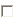 PHE710 Developing Excellence in Learning & Teaching730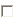 PHE711 Leading Team-based Curriculum Design730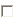 Module TitleCredit LevelCredit ValuePlease choose onePHE712 Enhancing Student Experiences through Inclusive, Collaborative Partnership 730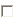 PHE713 Enhancing Employability and Enterprise in Higher Education 730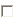 PHE714 Academic Leadership for Enhancement in Higher Education 730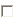 *PHE715 Transforming Professional Practice in Higher Education (Negotiated Project) 760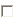  Approved/ not approved by: (delete as appropriate) Reason for non-approval: Position: I confirm that the applicant is a member of staff and that I support his/her attendance on this course and will facilitate attendance at all classes. Signature: Print Name: I confirm that the applicant is a member of staff and that I support his/her attendance on this course and will facilitate attendance at all classes. Signature: Print Name: Date:Descriptor statements (D2)Identify where in your reflective piece you have met the descriptor statements for the category of HEA Fellowship you currently holdD2.i Successful engagement across allfive Areas of ActivityD2.ii Appropriate knowledge andunderstanding across all aspects ofCore KnowledgeD2.iii A commitment to all theProfessional ValuesD2.iv Successful engagement inappropriate teaching practicesrelated to the Areas of ActivityD2.v  Successful incorporation of subjectand pedagogic research and/or scholarship within the aboveactivities, as part of an integratedapproach to academic practiceD2.vi Successful engagement incontinuing professionaldevelopment in relation toteaching, learning, assessmentand, where appropriate, relatedprofessional practicesDescriptor statements (D3)Identify where in your reflective piece you have met the descriptor statements for the category of HEA Fellowship you currently holdD3.i Successful engagement across allFive Areas of ActivityD3.ii Appropriate knowledge andunderstanding across all aspects ofCore KnowledgeD3.iii A commitment to all theProfessional ValuesD3.iv Successful engagement inappropriate teaching practicesrelated to the Areas of ActivityD3.v Successful incorporation of subjectand pedagogic research and/or scholarship within the aboveactivities, as part of an integratedapproach to academic practiceD3.vi Successful engagement in continuingprofessional development inrelation to teaching, learning,assessment, scholarship and, asappropriate, related academic orprofessional practicesD3.vii Successful co-ordination, support,supervision, management and/or mentoring of others (whetherindividuals and/or teams) in relationto teaching and learningDescriptor statements (D4)Identify where in your reflective piece you have met the descriptor statements for the category of HEA Fellowship you currently holdD4.i Active commitment to andchampioning of all Dimensions ofthe Framework, through workwith students and staff, and ininstitutional developmentsD4.ii Successful, strategic leadershipto enhance student learning, witha particular, but not necessarilyexclusive, focus on enhancingteaching quality in institutional, and/or (inter)national settingsD4.iii Establishing effective organisationalpolicies and/or strategies forsupporting and promoting others(e.g. through mentoring, coaching)in delivering high quality teachingand support for learningD4.iv Championing, within institutionaland/or wider settings, an integratedapproach to academic practice(incorporating, for example,teaching, learning, research,scholarship, administration etc.)D4.v A sustained and successfulcommitment to, and engagementin, continuing professionaldevelopment related to academic,institutional and/or otherprofessional practices